Secretaria da Agricultura, Pecuária e IrrigaçãoDepartamento de Defesa Agropecuária Divisão de Controle e Informações Sanitárias Seção de Epidemiologia e Estatística  Informativo Semanal de Vigilância - Notificações 2018Semana Epidemiológica 40.Supervisões Regionais que não informaram: Pelotas; Rio Pardo; Soledade.Ocorrências Atendidas pelo SVO-RS. 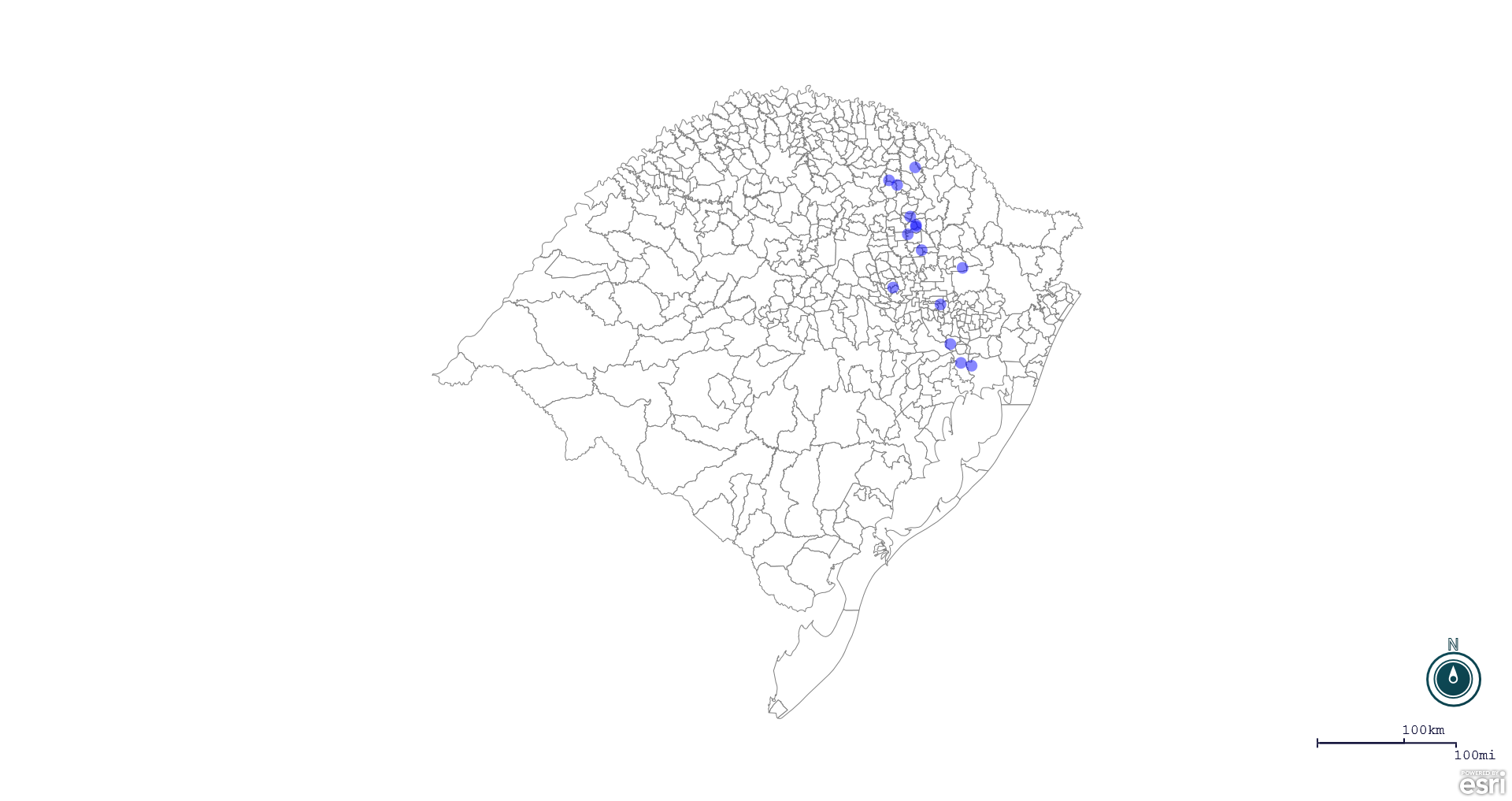 Seção de Epidemiologia e Estatística. Seção de Epidemiologia e Estatística-SEE. Seção de Epidemiologia e Estatística-SEE contatos: epidemiologia@agricultura.rs.gov.br; fone: (51) 3288-6398 ou (51) 3288-6385. Line Município Código IBGE N° do FORM IN Principal espécie afetada Diagnóstico presuntivo Data da investigação Diagnóstico conclusivo 14. Foi criado cadastro no SIVCONT? Solicitada Retificação? 17. Nome do Veterinário 1 Nova Santa Rita 4313375 0017 Equinos Anemia Infecciosa Equina 19/09/2018 Pendente - ag. confirmatório Não Não GIOVANA TAGLIARI EVANGELISTA 2 Viamão 4323002 0104 Equinos Anemia Infecciosa Equina 21/09/2018 Pendente - ag. confirmatório Não Não LUCIANE DE OLIVEIRA MARQUES 3 Capitão 4304697 0042 Suínos Refugagem 02/10/2018 Refugagem Sim Não VANESSA CALDERARO DALCIN 4 Fagundes Varela 4307864 0033 Galinhas Colibacilose 25/09/2018 Colibacilose Sim Não MELISSA BRUM RIES 5 Flores da Cunha 4308201 0022 Abelhas Intoxicação 03/10/2018 Pendente - Aguardando Lab. Não Não MARIANA FRANZOI MARCON 6 Vanini 4322558 0025 Galinhas Onfalite 02/10/2018 Onfalite Sim Não THIAGO MOTTER ALBERTI 7 Tupandi 4322251 0057 Galinhas Colibacilose 24/09/2018 Colibacilose Sim Não RÉGIS DAMIÃO SCARAMUSSA 8 Tapejara 4320909 0050 Galinhas Refugagem 18/09/2018 Refugagem Sim Não EDISON PELLIZZARO 9 Santa Cecília do Sul 4316733 0035 Galinhas Onfalite 24/09/2018 Onfalite Sim Não EDISON PELLIZZARO 10 Sananduva 4316600 0025 Galinhas Colibacilose 28/09/2018 Colibacilose Sim Não LIANE MATHIAS BRUM 11 Porto Alegre 4314902 0085 Equinos Influenza Equina 25/09/2018 Influenza Equina Não Não SIMONE CATTELAN 12 Paraí 4314001 0048 Galinhas Ascite 25/09/2018 Ascite Sim Não BRUNO DALL'AGNOL 13 Paraí 4314001 0047 Suínos Refugagem 13/09/2018 Refugagem Sim Não BRUNO DALL'AGNOL 14 Nova Bassano 4312906 0029 Galinhas Colibacilose 02/10/2018 Colibacilose Sim Não MARIA ANTONIETA MERLO 